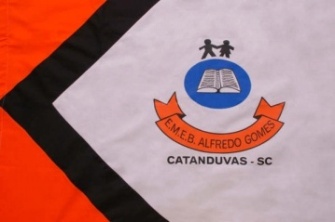 Escola Municipal de Educação Básica Alfredo GomesRua Coronel Rupp nº 1866 – Telefone: (49) 3525-6555Catanduvas – SC, 2020.Professora: Juanice Moreira PecherAluna(o): ............................................................................................5º ano matutinoAtividades de 1º a 05 de junhoLíngua PortuguesaVamos continuar trabalhando com o texto da semana passada que a professora o copiou do site: https://www.correiobraziliense.com.br/app/noticia/economia/2020/04/20/Desigualdade que envergonha: crise da Covid-19 ampliará problemas sociaisA crise provocada pelo novo coronavírus evidenciou a fragilidade estrutural e agigantou as desigualdades sociais do Brasil. Os serviços públicos, necessários para mais de 75% da população, são precários. O sistema de saúde é insuficiente e começa a entrar em colapso em alguns estados. A falta de saneamento básico, ainda assola o país e 35 milhões de pessoas não têm acesso à água. As moradias são indignas para grande parte da população, que não consegue nem manter a higiene básica, muito menos cumprir os protocolos que reduzem o risco de contaminação. A característica epidemiológica da crise do novo coronavírus mostrou as carências sanitárias do Brasil. 35 milhões de brasileiros não têm acesso à água tratada. Somos a nona economia do mundo e 100 milhões de pessoas não têm coleta e tratamento de esgoto. Metade do Brasil vive com fossas que não são feitas adequadamente e contaminam o lençol freático. 76% dos brasileiros são dependentes do Sistema Único de Saúde (SUS). E existe uma lei que congela o investimento em saúde por 20 anos.Língua PortuguesaVamos continuar trabalhando com o texto da semana passada que a professora o copiou do site: https://www.correiobraziliense.com.br/app/noticia/economia/2020/04/20/Desigualdade que envergonha: crise da Covid-19 ampliará problemas sociaisA crise provocada pelo novo coronavírus evidenciou a fragilidade estrutural e agigantou as desigualdades sociais do Brasil. Os serviços públicos, necessários para mais de 75% da população, são precários. O sistema de saúde é insuficiente e começa a entrar em colapso em alguns estados. A falta de saneamento básico, ainda assola o país e 35 milhões de pessoas não têm acesso à água. As moradias são indignas para grande parte da população, que não consegue nem manter a higiene básica, muito menos cumprir os protocolos que reduzem o risco de contaminação. A característica epidemiológica da crise do novo coronavírus mostrou as carências sanitárias do Brasil. 35 milhões de brasileiros não têm acesso à água tratada. Somos a nona economia do mundo e 100 milhões de pessoas não têm coleta e tratamento de esgoto. Metade do Brasil vive com fossas que não são feitas adequadamente e contaminam o lençol freático. 76% dos brasileiros são dependentes do Sistema Único de Saúde (SUS). E existe uma lei que congela o investimento em saúde por 20 anos.Estude o vocabulário: veja os significados das palavras presentes no texto.Desigualdade social: distinção entre grupos de pessoas, sendo uns favorecidos e outros prejudicados.Fragilidade: característica do que é frágil, o que pode quebrar com facilidade, fraqueza, delicadeza.Estrutural: relativo a estrutura, que dá a sustentação necesária, alicerce, apoio, suporte.Precário: minguado, incerto, insuficienteColapso: falência, crise, desmoronamento de um sistemaAssola: destrói, arruína, arrasa, devastaBásico: o mais importante; fundamental,principal, essencial.Protocolos: significa que é obrigatório seguir todas as regras para atingir o que se pretende.Lençol freático: água que se infiltra nos solos formando lagos subterrâneos.Há outras palavras do texto que você desconhece o significado? Faça uma lista no caderno e pesquise, no dicionário físico ou on-line, o que cada uma significa.Escolha 05 palavras do vocabulário e, no caderno de Língua Portuguesa forme frases com elas.Converse com sua família e responda no caderno:O que são serviços públicos?O que é saneamento básico?O texto fala em protocolos que reduzem o risco de contaminação da Covid-19. Que protocolos são esses? Separe as palavras em sílabas e circule a sílaba tônica (a sílaba mais forte da palavra). Lembre-se: ss e rr não podem ficar na mesma sílaba. Fale cada palavra em voz alta e pausadamente, para sentir quantas vezes você abre a boca, como ela se separa e qual é a sílaba que você diz com maior intensidade. Veja o exemplo: problemas: pro –– masinsuficiente ...............................................................................entrar ...............................................................................moradias ...............................................................................contaminação ...............................................................................água ...............................................................................acesso ...............................................................................milhões ...............................................................................freático ...............................................................................fossas ...............................................................................saúde ...............................................................................necessários ...............................................................................Escreva por extenso como se lê os numerais abaixo. Veja o exemplo: 75%: setenta e cinco por cento.76% ...............................................................................35 milhões ...............................................................................Covid-19 ...............................................................................100 milhões ...............................................................................20 anos ...............................................................................Estude o vocabulário: veja os significados das palavras presentes no texto.Desigualdade social: distinção entre grupos de pessoas, sendo uns favorecidos e outros prejudicados.Fragilidade: característica do que é frágil, o que pode quebrar com facilidade, fraqueza, delicadeza.Estrutural: relativo a estrutura, que dá a sustentação necesária, alicerce, apoio, suporte.Precário: minguado, incerto, insuficienteColapso: falência, crise, desmoronamento de um sistemaAssola: destrói, arruína, arrasa, devastaBásico: o mais importante; fundamental,principal, essencial.Protocolos: significa que é obrigatório seguir todas as regras para atingir o que se pretende.Lençol freático: água que se infiltra nos solos formando lagos subterrâneos.Há outras palavras do texto que você desconhece o significado? Faça uma lista no caderno e pesquise, no dicionário físico ou on-line, o que cada uma significa.Escolha 05 palavras do vocabulário e, no caderno de Língua Portuguesa forme frases com elas.Converse com sua família e responda no caderno:O que são serviços públicos?O que é saneamento básico?O texto fala em protocolos que reduzem o risco de contaminação da Covid-19. Que protocolos são esses? Separe as palavras em sílabas e circule a sílaba tônica (a sílaba mais forte da palavra). Lembre-se: ss e rr não podem ficar na mesma sílaba. Fale cada palavra em voz alta e pausadamente, para sentir quantas vezes você abre a boca, como ela se separa e qual é a sílaba que você diz com maior intensidade. Veja o exemplo: problemas: pro –– masinsuficiente ...............................................................................entrar ...............................................................................moradias ...............................................................................contaminação ...............................................................................água ...............................................................................acesso ...............................................................................milhões ...............................................................................freático ...............................................................................fossas ...............................................................................saúde ...............................................................................necessários ...............................................................................Escreva por extenso como se lê os numerais abaixo. Veja o exemplo: 75%: setenta e cinco por cento.76% ...............................................................................35 milhões ...............................................................................Covid-19 ...............................................................................100 milhões ...............................................................................20 anos ...............................................................................GEOGRAFIAO mapa ao lado representa o nosso Brasil. No caderno de geografia escreva os nomes dos estados do Brasil, suas siglas e suas capitais.EX: 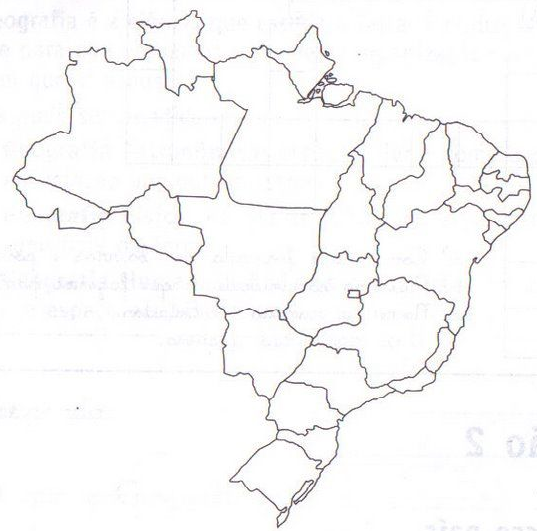 GEOGRAFIAO mapa ao lado representa o nosso Brasil. No caderno de geografia escreva os nomes dos estados do Brasil, suas siglas e suas capitais.EX: CIÊNCIAS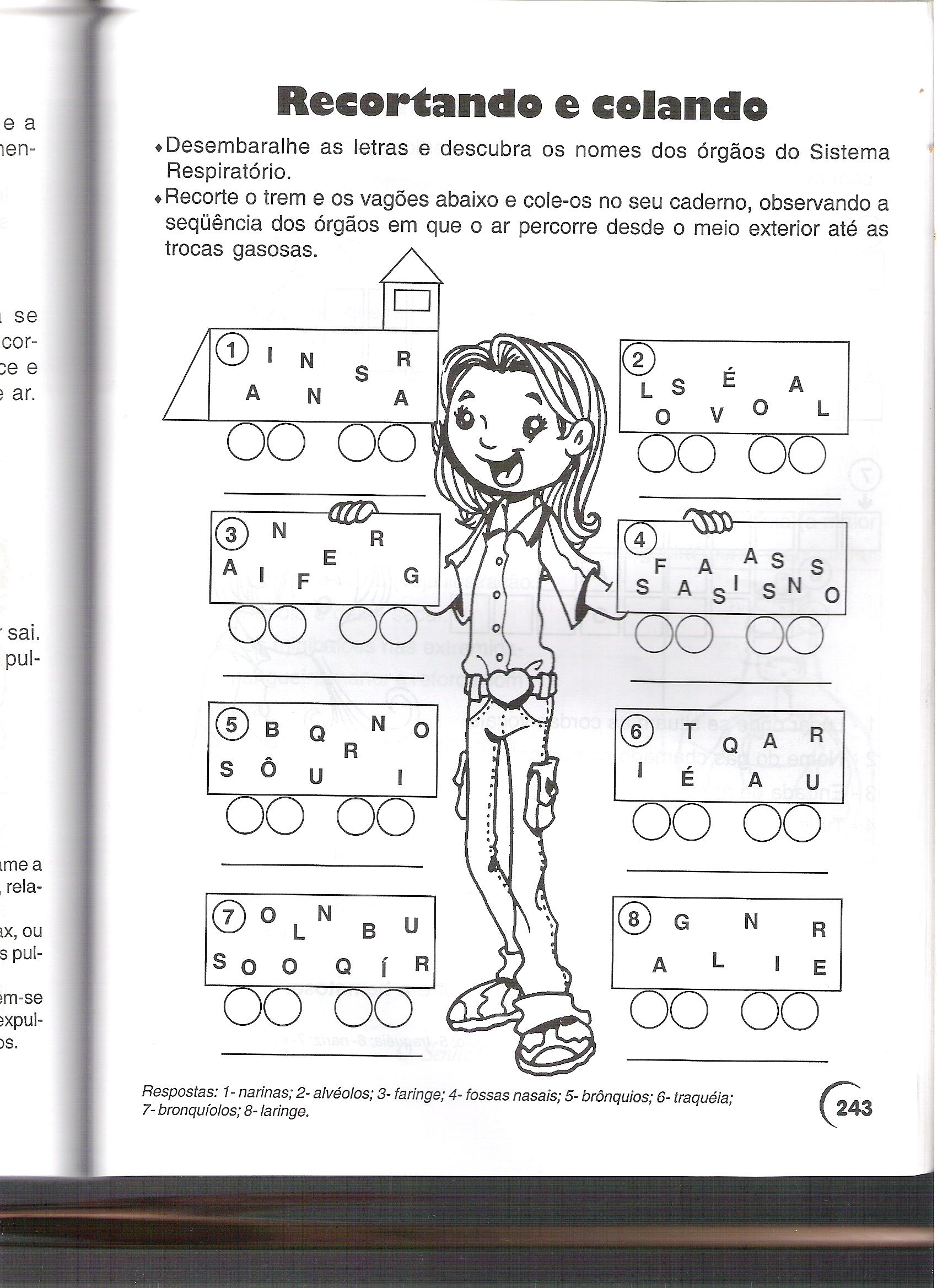 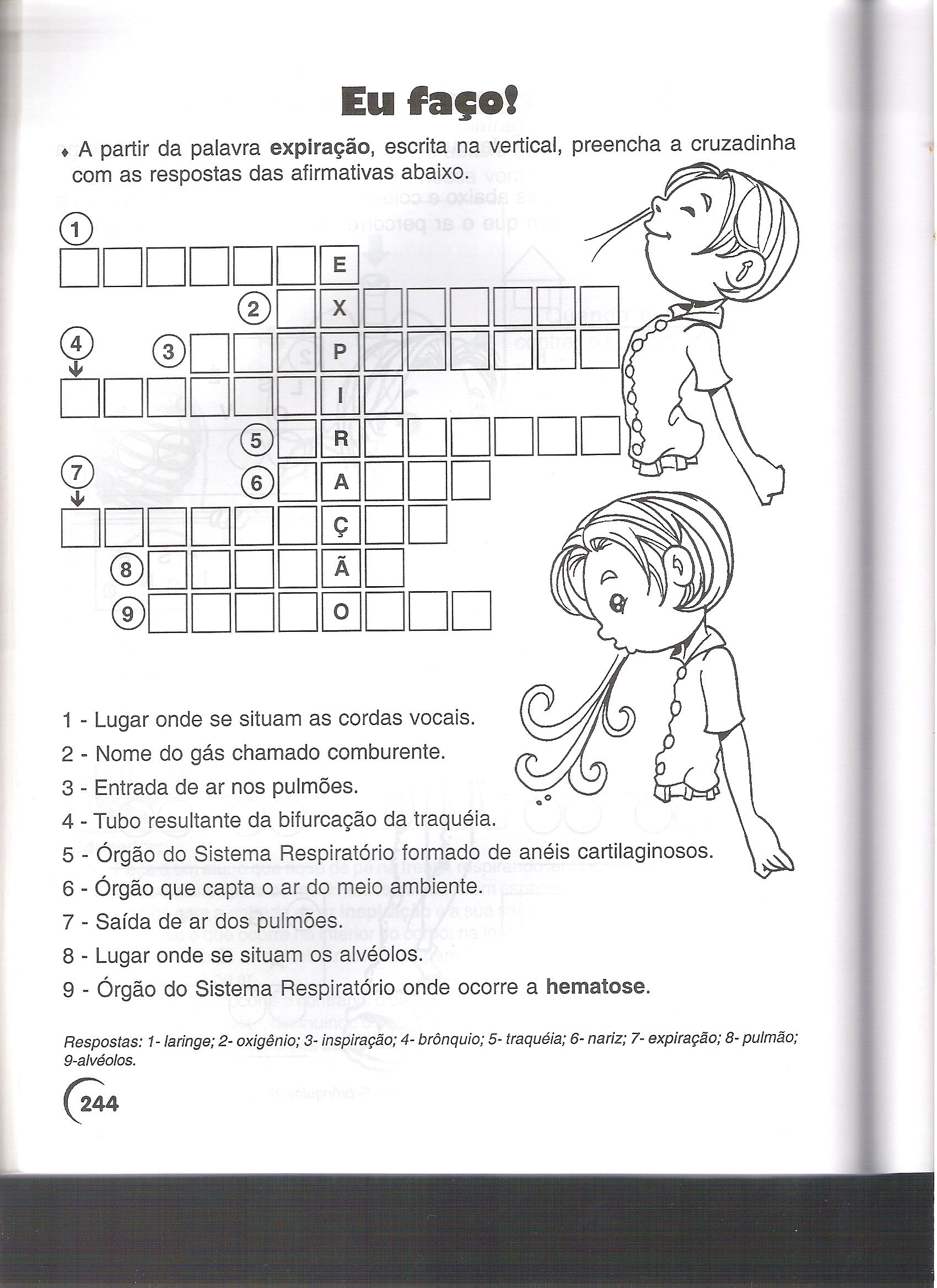 